Growth Group Bible Study 			       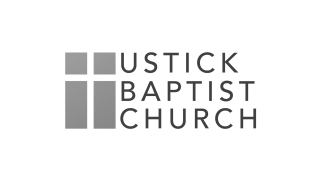 Shining Like Stars: Living with Joy in a Dark World - SeriesGospel WorthyMay 2, 2021Group Questions1.	Have you ever experienced a situation in life that was so jarring that it made it 	challenging for you to keep to your Christian values? If so, can you share?2.	How would you describe a life that is worthy of the Gospel?READ: Philippians 1:27-301.	When not just one thing fails to go your way, but when many unfortunate scenarios 	start to pile up on your life, how do you typically react to that pressure?2.	 What advice would you give to someone who allows their circumstances to influence 	whether or not they practice their faith?3.	Paul insinuates that standing firm in the manner of the Gospel will bring about unity 	among believers. What connection is there that obedience could result in unity?4.	Paul does not diminish the feelings of being frightened by those who oppose 	Christians but does encourage us not to let that impede our faith. What can be 	intimidating about standing up for our faith in a world that does not share the same 	beliefs?5.	How do you think a community would be impacted if the Christians of that 	community were bold in the practicing of their faith?Read 1 Corinthians 1:106.	How can believers be of the same mind and same judgement when they simply 	have different opinions and ideas?Read Romans 12:167.	What does it mean to live in harmony with one another?